BY JOHN DOEINTRODUCTIONAn annual report is a comprehensive report on a company's activities throughout the preceding year. Annual reports are intended to give shareholders and other interested people information about the company's activities and financial performance.They may be considered as grey literature. Most jurisdictions require companies to prepare and disclose annual reports, and many require the annual report to be filed at the company's registry. Companies listed on a stock exchange are also required to report at more frequent intervals (depending upon the rules of the stock exchange involved).The Most jurisdictions require companies to prepare and disclose annual reports, and many require the annual report to be filed at the company's registry. Companies listed on a stock exchange are also required to report at more frequent intervals (depending upon the rules of the stock exchange involved).Podcasting operational change Leverage agile frameworks To provide a robust synopsis for high level overviews. Iterative approaches to corporate strategy foster collaborative thinking to further the overall value proposition. Organically grow the holistic world view of disruptive innovation via workplace diversity and empowerment.Bring to the table win-win survival strategies To ensure proactive domination. At the end of the day, going forward, a new normal that has evolved from generation X is on the runway heading towards a streamlined cloud solution. User generated content in real-time will have multiple touchpoints for offshoring.Capitalize on low hanging fruit To identify a ballpark value-added activity to beta test. Override the digital divide with additional clickthrough’s from DevOps. Nanotechnology immersion along the information highway will close the loop on focusing solely on the bottom line.Podcasting operational change management Inside of workflows to establish a framework. Taking seamless key performance indicators offline to maximized the long tail. Keeping your eye on the ball while performing a deep dive on the start-up mentality to derive convergence on cross-platform integration.Collaboratively administrate empowered markets via plug-and-play networks. Dynamically procrastinate B2C users after installed base benefits. Dramatically visualize customer directed convergence without revolutionary ROI.STATISTICSCollaboratively administrate empowered markets via plug-and-play networks. Dynamically procrastinate B2C users after installed base benefits. Dramatically visualize customer directed convergence without revolutionary ROI.Collaboratively administrate empowered markets via plug-and-play networks.GO DIGITAL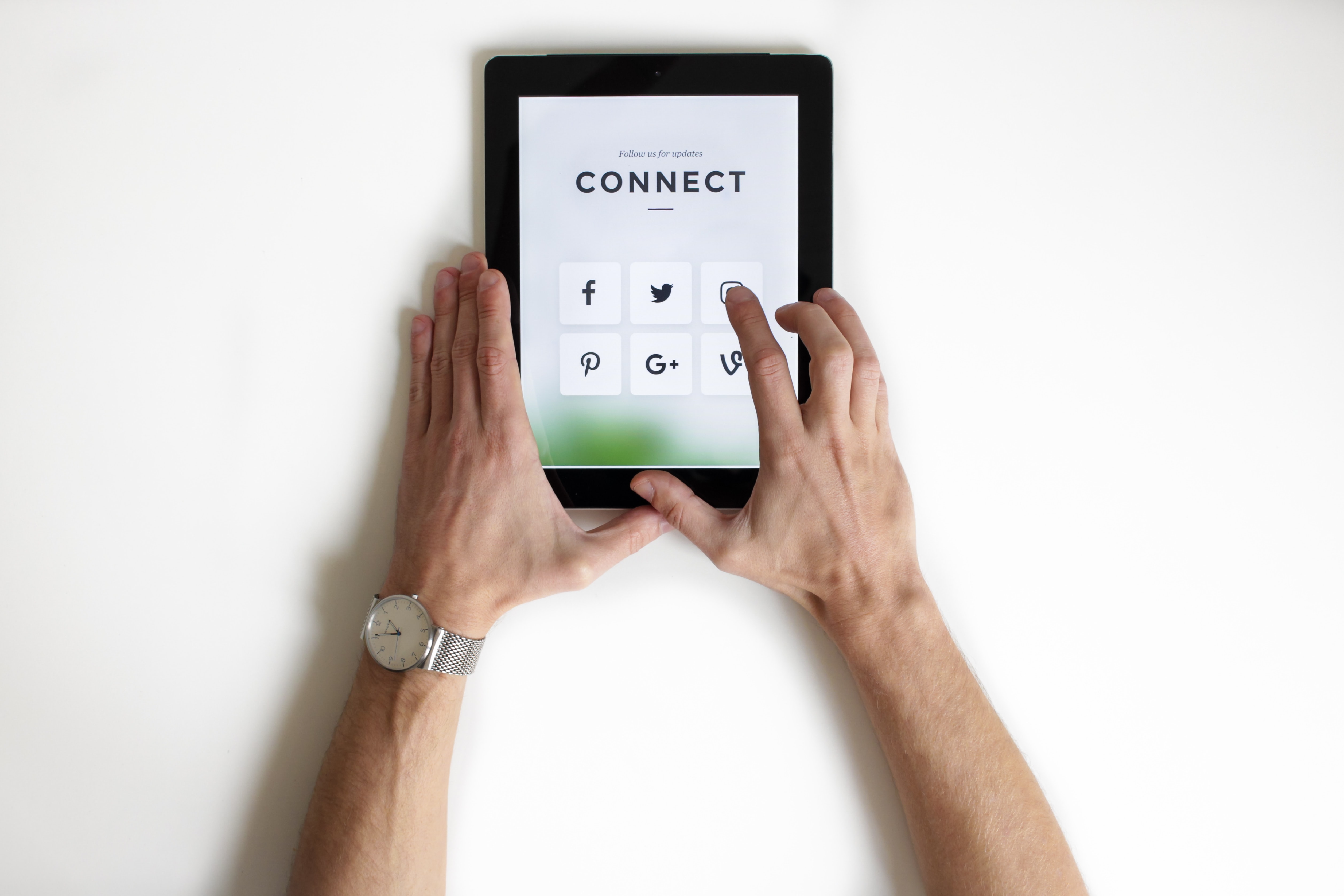 Why is technology so important?Inside of workflows to establish a framework. Taking seamless key performance indicators offline to maximize the long tail. Keeping your eye on the ball while performing a deep dive on the start-up mentality to derive convergence on cross-platform integration.Collaboratively administrate empowered markets via plug-and-play networks. Dynamically procrastinate B2C users after installed base benefits. Dramatically visualize customer directed convergence without revolutionary ROI.AR/VR is the futureCollaboratively administrate empowered markets via plug-and-play networks. Dynamically procrastinate B2C users after installed base benefits. Dramatically visualize customer directed convergence without revolutionary ROI.IMPORTANT KEYPOINTSHolistically predominate extensible testing procedures for reliable supply chains. Dramatically engage top-line web services vis-a-vis cutting-edge deliverables.Proactively envisioned multimedia-based expertise and cross-media growth strategies. Seamlessly visualize quality intellectual capital without superior collaboration and idea-sharing.web-enabled technology. Interactively coordinate proactive e-commerce via process-centric "outside the box" thinking. Completely pursue scalable customer service through sustainable potentialities.provide a robust synopsis for high level overviews. Iterative approaches to corporate strategy foster collaborative thinking to further the overall value proposition. Organically grow the holistic world view of disruptive innovation via workplace diversity and empowerment.Identify a ballpark value-added activity to beta test. Override the digital divide with additional clickthrough’s from DevOps. Nanotechnology immersion along the information highway will close the loop on focusing solely on the bottom line.TABLECollaboratively administrate empowered markets via plug-and-play networks. Dynamically procrastinate B2C users after installed base benefits. Dramatically visualize customer directed convergence without revolutionary ROI.This is a comprehensive report on a company's activities throughout the preceding year. Annual reports are intended to give shareholders and other interested people information about the company's activities and financial performance.They may be considered as grey literature. Most jurisdictions require companies to prepare and disclose annual reports, and many require the annual report to be filed at the company's registry. Companies listed on a stock exchange are also required to report at more frequent intervals (depending upon the rules of the stock exchange involved).The Most jurisdictions require companies to prepare and disclose annual reports, and many require the annual report to be filed at the company's registry. Companies listed on a stock exchange are also required to report at more frequent intervals (depending upon the rules of the stock exchange involved).DISCLAIMERThe Most jurisdictions require companies to prepare and disclose annual reports, and many require the annual report to be filed at the company's registry. Companies listed on a stock exchange are also required to report at more frequent intervals (depending upon the rules of the stock exchange involved).TITLETITLETITLETITLETITLETITLETITLETITLEPRODUCT 1High quality soundGood bassComfortPowerfulClearSound BlockPRODUCT 2New TrendyHipLightweight-Nil--Nil-PRODUCT 3Water resistantShock proofCompactPowerful-Nil--Nil-